Дом Дружбы Народов.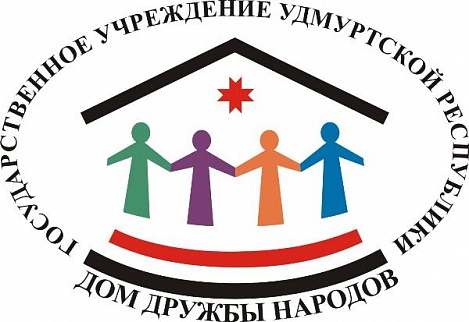 Адрес: г. Ижевск, ул. Орджоникидзе, 33аТелефон: 8 (3412) 63-10-11Сайт: http://udmddn.ru/ddn/Дом Дружбы народов — этнокультурный, социальный, информационно-методический центр, а также центр международного и межрегионального сотрудничества. 
Ежегодно в Доме Дружбы народов проводится более 300 различных мероприятий, в том числе более 100 — национально-культурными объединениями Удмуртской Республики. Деятельность Дома Дружбы народов включает самые разные формы — организация методических семинаров, круглых столов, конференций, творческих встреч, концертов, национальных праздников, фестивалей. 